Павлодар облысының білім беру басқармасы, Павлодар қаласы білім беру бөлімінің «Павлодар қаласының №122 мектепке дейінгі гимназиясы» коммуналдық мемлекеттік қазыналық кәсіпорны «Өзін-өзі бағалау» барысындағы оқу-әдістемелік жұмысының сараптамасыПавлодар қаласы, 2023 жылМазмұны1-БӨЛІМ Жалпы мектепке дейінгі ұйым туралы мәлімет1. Павлодар облысының білім беру басқармасы, Павлодар қаласы білім беру бөлімінің «Павлодар қаласының №122 мектепке дейінгі гимназиясы» коммуналдық мемлекеттік қазыналық кәсіпорны туралы ақпараттық анықтама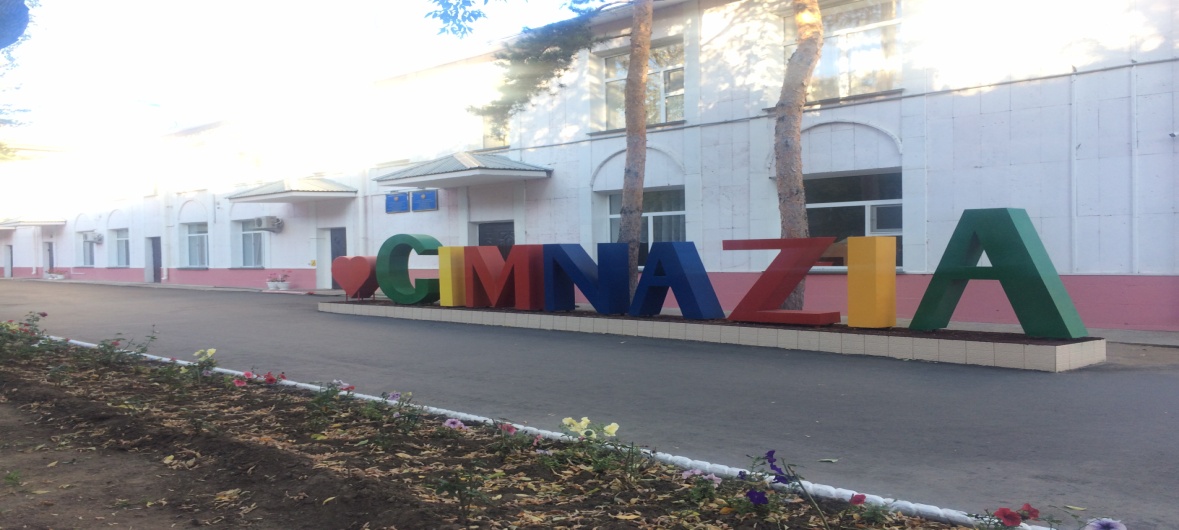 2. Жалпы мектепке дейінгі ұйым туралы мәліметПавлодар облысының білім беру басқармасы, Павлодар қаласы білім беру бөлімінің «Павлодар қаласының №122 мектепке дейінгі гимназиясы» коммуналдық мемлекеттік қазыналық кәсіпорны 1991 жылғы 26 тамыздағы №1-6-174 Павлодар қаласы Ильич ауданының халық депутаттар орындаушы комитетінің шешімі негізінде өз әрекетін бастады. Мектепке дейінгі гимназияның заңды мекен-жайы: 140000, Павлодар облысы, Павлодар қаласы, Академик Сәтбаев көшесі, 39-үй. Бүгінгі таңда мектепке дейінгі ұйым Павлодар қаласы әкімдігінің 2011 жылғы 29 желтоқсанындағы №3303/41 қаулысымен бекітілген Жарғысы негізінде жүзеге асырылады. -Заңды тұлғаны мемлекеттік қайта тіркеу куәлігі 2021 жылғы 14 қаңтарындағы тіркелу нөмірі №546-1945-НАО-МК, БСН 990340006122.-2021 жылғы 5 қаңтардағы Жарғысы;-хабарлама KZ81RVK00046559 мектепке  дейінгі тәрбие мен оқыту саласындағы қызметті  жүзеге асырудың басталғаны туралы, берілген күні: 06.02.2023 жыл;- медициналық қызметпен айналысуға ҚР Денсаулық сақтау  министрлігі «Медициналық және фармацевтикалық бақылау комитетінің  Павлодар облысы бойынша департаменті» Республикалық ММ денсаулық  сақтау басқармасының лицензиясы 2022 жылғы 14 желтоқсан №00629 DS;Жылжымайтын  мүлікке тіркелген  құқықтар (обременениях) туралы №10100494667733 анықтама негізінде жедел басқару құқығында келесі жылжымайтын мүлік объектілері бекітілген: бастапқы объект-ғимарат кадастрлық нөмірі: (14:218:001:317:073/А), жалпы ауданы 1574,5 м2, жер учаскесінің кадастрлық нөмірі: (14:218:001:317), жалпы ауданы 0,6985 (га).         2022-2023 оқу жылында Павлодар қаласының №122 мектепке дейінгі гимназиясы 6 топ жұмыс атқарады, 192 бала тәрбиеленуде.         Ұйымның басқаруы «Білім туралы» Қазақстан Республикасының  Заңы 2007 шілдедегі №319, «Қазақстан Республикасындағы баланың құқықтары туралы» Қазақстан Республикасының 2002 жылғы 8 тамыздағы №345 ІІ Заңдарына, «Мектепке дейінгі ұйымдар қызметінің үлгілік қағидаларына» Қазақстан Республикасы Білім және ғылым министрінің  2018 жылғы 30 қазандағы №595 бұйрығына Қазақстан Республикасы Білім және ғылым министрінің 2020 жылғы 18 мамырдағы  №207 бұйрығымен өзгерістер  мен толықтыруларына сәйкес  бекітілген және мектепке дейінгі гимназиясының  жарғысына сәйкес жүргізіледі. Басқару органдары педагогикалық және әдістемелік  кеңес болып табылады.            Ұйымның ішкі құжаттары мемлекеттік тілде келісілген іскер номенклатурасы және Қазақстан Республикасы Үкіметінің  «Мемлекеттік және мемлекеттік емес ұйымдарда құжаттама жасау, құжаттаманы басқару және электрондық құжат айналымы жүйлерін пайдалануға қағидалары» 2018 жылғы 31 қазандағы №703 Қаулысына сәйкес жүргізіледі.          Мөр және штамп «Қазақстан Республикасындағы тіл туралы» Қазақстан Республикасының 1997 жылғы 11 шілдедегі №151 Заңының 21 бабына сәйкес.          Ұйым қызметкерлерінін еңбек кітапшаларын жүргізу және сақтау «Еңбек кітапшаларының нысанын, оларды жүргізу және сақтау қағидадарын бекіту туралы» Қазақстан Республикасы Денсаулық сақтау және әлеуметтік даму министрінің 2015 жылғы 30 қарашадағы №929 бұйрығына сәйкес.         Штат кестесі және педагогтардің жүктемесі басшымен және Павлодар қаласының білім бөлімінің басшысымен бекітілген. 2022-2023 оқу жылында педагогтер құрамы-23 қызметкерден тұрады. 2-БӨЛІМІ Мектепке дейінгі ұйымның кадрлық құрамыӘкімшіліктің негізгі жұмысының бірі кадралардың құрамын бекіту және олармен сапалы жұмыс жүргізу. «Білім туралы» 2007 жылғы 27 щілдедегі Қазақстан Республикасының Заңына және ұйымның жарғысына сәйкес басшы педагогикалық кадрларды еңбек шарты бойынша қабылдайды. Оқыту-тәрбиелеу үрдісін сапалы жүргізу мақсатында балабақша барлық педагогикалық кадрлармен қамтамсыз етілген. Қазіргі уақытта балабақшада 22 педагог: басшы – 1, әдіскер – 2, тәрбиешілер – 12, жеке мамандар: жүзу маманы – 1, дене шынықтыру нұсқаушысы – 1, информатика маманы – 1, ағылшын тілі мұғалімі – 1, музыка жетекшісі – 1, бейнелеу маманы – 1, логопед – 1 қызмет етеді. Вакансия – 2 (психолог, логопед) қажет етіледі. Оқу жүктемелері мектепке дейінгі ұйымның нормасына сай. 1. 2022-2023 оқу жылында педагогтердің сапалық құрамыПедагог қызметкерлерді аттестаттаудың негізгі мақсаты – білім беру саласында қызметкерлердің педагогикалық шеберлігін жетілдіру, ең үздік инновациялық педагогикалық тәжірибені жалпылау және кеңінен тарату. Педагогтердің әдістемелік-зерттеу әрекетін ынталандыру, талантты педагогтерді анықтау, оларды қолдау және мадақтау, педагог-зерттеуші еңбегінің беделін арттыру, педагогикалық тәжірибені жалпылау түрлерін жетілдіру, педагогтердің әдістемелік және тәжірибелік қызметін насихаттау болып табылады. Педагог қызметкерлерді аттестаттау Ережесіне сәйкес аттестация 5 жылда бір рет өткізіледі. Аттестацияның мақсаты: педагог қызметкерлердің еңбегін тиімді бағалау жүйесін құру, олардың кәсіби өсуіне көмек көрсету, біліктіліктерін үздіксіз көтеру, еңбек нәтижесін көрсету. Педагогтер біліктілік санаттарын құрылған кестеге сай әр бес жыл сайын көтереді немесе растайды. 2. Педагогтердің жас шамасы бойынша құрылымы2022-2023 оқу жылында 20 жастан 30 жасқа дейінгі педагогтер - 37%, 31 жастан 40 жасқа дейін - 18%, 41 жастан 50 жасқа дейін - 27%, 51 жастан 60 жасқа дейін - 9%, 61 жастан жоғары – 9% құрайды. Осылайша, ұжымда жас педагогтер мен тәжірибелі педагогтер қызмет етуде.   3. Педагогтердің еңбек өтілі бойынша мәлімет2022-2023 оқу жылында 20 жылға дейін – 24% және 20 жылдан көп – 36% педагогтер жұмыс істейді, демек, 60% еңбек өтілі көп, тәжірибелі педагогтер қызмет етуде. 4. Педагогтердің білім деңгейі2022-2023 оқу жылында педагогикалық кадрлар арасында 77% жоғары педагогикалық білімі бар, оның ішінде мектепке дейінгі білімді – 18% құрайды, арнайы орта білімді – 18%, оның ішінде мектепке дейінгі білімді – 75% құрайды, магистр – 5%, оның ішінде мектепке дейінгі білімді – 100%ды құрайды. 5. Педагогикалық кадрлардың біліктілігін арттыру2022-2023 оқу жылында 14 педагог біліктілікті арттыру курстарынан өтіп, 64% көрсеткішке жетіп отыр. Педагог кадрлардың біліктілігін арттыру – кәсіби оқыту нысаны. Білім алушыларға ұйымдастырылған іс-әрекеттерді беру мен оқыту сапасын арттыру үшін педагогтер өзінің кәсіби білімі мен іскерлігін үздіксіз жетілдіріп отырады. Балабақшада біліктілік арттыру курстарынан өту кестесі әрбір оқу жылының басында бекітілген, ұжым басшысының қолымен және мөрімен расталады. Кадрлармен жұмыс жүргізу барысында міндетті түрде педагогтердің кәсіби құзіреттілігін көтеруге, шығармашылық бастамаларын дамытуға, жаңа педагогикалық технологияларды ізденуге және меңгеруге көңіл бөлінеді. Барлық педагогтердің 3 жыл ішінде педагог біліктіліктерін арттыру курстарынан өтті, куәліктері бар. Алайда,  педагогтердің курстық дайындықтары келесі оқу жылына жарамды, 8 педагогті 2023-2024 оқу жылы жоспарында біліктілікті арттыру курстарынан өтуге жоспарға енгізілді. 3-БӨЛІММектепке дейінгі ұйымның балалар контингентіМектепке дейінгі ұйым қызметін 2020 жылдан бастап 2023 жылдың сәуір айына дейін автоматтандырылған «indigo24.kz» порталы арқылы жүзеге асырылды. Ал 2023 жылдың 11 мамыр күнінен бастап автоматтандырылған «balabagsha.snation.kz» порталы арқылы жүзеге асырылады. Балалардың мектепке дейінгі ұйымға түсуі «balabagsha.snation.kz» бағыты бойынша қабылданады. Әрбір балаға жеке іс-құжаттары рәсімделіп, оның құрамына жолдама, баланы МДҰ-ға қабылдау туралы ата-ананың өтініші, МДҰ мен ата-ана арасындағы келісім-шарт, педиатр-дәрігерлердің анықтамасы балалардың тізіміне сәйкес жеке папкада жинақталған. Жолдамалардың тіркеу журналы, балалар қозғалыс кітабы, балалар қозғалысы бойынша бұйрықтар, ата-аналар келісім-шарттарын тіркеу журналы жүргізіледі. Балабақшада жоспарлы 192 бала қамтылып, 6 топ жұмыс істеді. 1. Балалардың тізімдік құрамы2. Тәрбиеленушілердің ұлты туралы мәлімет2022-2023 оқу жылында мектепке дейінгі ұйымда 192 қазақ баласы тәрбиеленіп, оқытылды. 3. Тәрбиеленушілердің жынысы туралы мәліметОсы көрсеткішке сүйенсек, қыздардың саны басым екені байқалады. 4. Балалардың денсаулығы туралы мәліметБалалардың балабақшаға қатысу көрсеткіші олардың жиі ЖРВ, ЖРА ауруларына байланысты өршіп тұрғанын көрсетеді. Аурудың алдын алу шаралары қатаң түрде бақылауға алынып, барлық сақтық шаралар қолданылады және шынықтыру-сауықтыру шаралары жүзеге асырылып, ата-аналарға кеңес берілуде. 5. 2022-2023 оқу жылында тәрбиеленушілердің жетістіктеріБалабақша тәрбиеленушілері облыстық, қалалық зияткерлік сайыстар мен шығармашылық, спорттық жарыстар мен іс-шараларға белсене қатысады, бұл жұмыс ата-аналар мен балабақша ұжымымен бірлескен жұмыстың нәтижесі және ата-аналардың тәрбие жұмысындағы белсенділік көрсеткіші болып табылады. Сонымен қатар алдағы жылдары жергілікті, республикалық, халықаралық байқауларға белсенді қатысу жоспарда. 4-БӨЛІМ Әдістемелік жұмыс1. ҚР Мемлекеттік жалпыға міндетті білім беру стандартын қолдану барысыБалабақшаның жылдық жұмыс жоспары педагогикалық кеңестік шешімімен бекітілген, басшының қолымен, мөрімен куәландырылған. Балабақшаның әдістемелік жұмысы білім беру мен тәрбиелеу процесін жетілдіруге, балалардың жеке ерекшеліктері мен білім алу қажеттіліктерін ескере отырып, олардың жеке тұлғасының үйлесімді дамуына жағдай жасауға және инновациялық әрекеттерді дамытуға, жаңа буын педагогтердің кәсіби дағдыларын қалыптастырып жетілдіругебағытталған.Әдістемелік жұмыстың негізгі бағыттары:•нормативтік құжаттармен жұмыс;•диагностикалықжұмыс;•педагогтардың өзін-өзі тәрбиелеу бойынша жұмыс;•сараптамалық сертификаттау жұмыстары;•педагогтардың тәжірибесін жалпылау;•жас маман келген педагогтармен жұмыс;•педагогикалық кеңестер, семинарлар, әдістемелік кездесулер және т.б. ұйымдастыру; •түрлі байқаулар ұйымдастыру;•эксперименттік-ізденушілік, эксперименттік, инновациялық қызметті әдістемелік қамтамасыз ету;•әртүрлі кәсібишеберлік деңгейіндегі педагогтармен жұмыс;•әдістемелік қызметтің қызметін талдау.Педагогтармен әдістемелік жұмыс келесі практикалық мәселелерді шешуге бағытталған:•педагогтардың қарым-қатынас кезеңінде олардың кәсіби өсуін, кәсіби дамуын және кәсіби мәдениетін жүйелі ұйымдастыру мен әдістемелік қолдау, олардың шығармашылық өсуіне, өзін-өзі жүзеге асыруға, өзін-өзі тәрбиелеуге ықпал ету;•педагогикалық қызметкерлермен әдістемелік жұмыстың жағдайына байланысты оқу қызметінің тиімділігін зерттеу, талдау және бағалау;•мектепке дейінгі баланы оқыту мен тәрбиелеудегі үздік инновациялық педагогикалық тәжірибені анықтау, жалпылау, тарату;•ақпараттық-аналитикалық қамтамасыз ету жүйесін жетілдіру, инновациялық және заманауи білім беру технологияларын енгізуді әдістемелік қамтамасыз ету;•әлеуметтік серіктестік негізінде мүдделі мекемелердің мамандарымен өзара әрекеттестікті күшейту;•педагогикалық кадрлармен жұмысты ұйымдастырудың диагностикасының нәтижелерімен әкімшілік немесе басқа да оқу процесін жүзеге асырудағы кемшіліктерді ескере отырып, реформаланған білім беру жүйесін дамытудың мақсаты менміндеттеріне сәйкес әдістемелік қызметті жоспарлау, бақылау.Әдістемелік іс–шаралардың түрлері:•ұйымдастырушылық және әдістемелік қызмет;•оқу-әдістемелік қызмет;•ғылыми-зерттеу қызметі;•педагогикалық ұжыммен жеке жұмыс және олардың өзін-өзі тәрбиелеуі;•ақпараттық-талдау қызметі;•диагностика;Сауықтыру•әдістемелік бақылау.Балабақшаның әдістемелік жұмысы негізгі бағыттары: нормативтік құжаттармен жұмыс; диагностикалық жұмыс; педагогтардың өзін-өзі жетілдіру бойынша жұмыс; сараптамалық жұмыс; педагогтардың озат педагогикалық тәжірибесін жалпылау; жас мамандармен жұмыс; педагогикалық кеңестер, семинарлар, әдістемелік отырыстар және т.б; байқаулар ұйымдастыру және қатысу; эксперимент-іздеушілік инновациялық қызметті әдістемелік жағынана қамтамасыз ету; әртүрлі кәсіби шеберлік деңгейдегі педагогтармен жұмыс; әдістемелік қызметті талдау. Педагогтармен әдістемелік жұмысы келесі мәселелерді шешуге бағытталған: педагогтардың қарым-қатынас кезеңінде олардың кәсіби өсуі, кәсіби дамуы және кәсіби мәдениетін жүйелі ұйымдастыру мен әдістемелік қолдау, олардың шығармашылық өсуіне, өзін-өзі жүзегеасыруға, өзін-өзі жетілдіруге ықпал ету; педагогикалық қызметкерлермен әдістемелік жұмыстың жағдайына байланысты оқу қызметінің тиімділігін зерттеу, талдау және бағалау; мектепке дейінгі баланы оқыту мен тәрбиелеудегі үздік инновациялық педагогикалық тәжірибені анықтау, жалпылау, тарату; ақпараттық-аналитикалық қамтамасыз ету жүйесін жетілдіру, инновациялық және заманауи білім беру технологияларын енгізуге қамтамасыз ету; әлеуметтік серіктестік негізінде мүдделі мекемелердің мамандарымен өзара әрекеттестікті нығайту; әдістемелік іс-шараларды түрлендіру. Балабақшадағы білім беру процесінің сапасына педагогтердің кәсіби және жеке дамуы әсер етеді. Педагогтердің шеберлігін арттырудың әртүрлі формалары бар. Семинарлар-практикумдар, кеңестер, өзара қатысу және сабақтарды талдау сияқты	жұмыс	 түрлері	пайдаланылады,	жаңа	технологиялар,	әдістемелер	енгізіледі, шығармашылық топтар жұмыс істейді, жаскадрлармен жұмыс жүргізіледі. Әдістемелік бірлестік, шығармашылық топ, жас мамандармен жұмыс жүргізіледі. Оқу жылына қойылған міндеттер әдістемелік жұмыстың түрлі формалар да шешіледі: педагогикалық сағаттар, педагогикалық кеңес, семинар-практикумдар, кеңестер, ашық сабақтар, шебер-сыныптар, іскерлік ойындар. Осы міндеттерді іске асыру барысында келесі іс-шаралар ұйымдастырылды: спорттық жарыстар, музыкалық мерекелер, ойын-сауық, ертеңгіліктер, тақырыптық көрмелер және балалар қолөнері, жобалық іс-шаралар. Бағаланатын кезеңдегі ұйымдастырушылық-педагогикалық қызмет бөлімі бойынша жылдық жоспардың орындалуының тиімділігі айқын. Ата-аналар қауымдастығымен жұмыс істеудің тиімді жүйесі бар,оған ұйымдастырудың қызықты нысандары кіреді. Ата-аналарға шаралар, сұхбат, сауалнама, жиналыстар, кеңестер жүргізеді..Қазіргі уақытта педагогикалық ұжы мпедагогикалық тәжірибені жалпылау,	әр педагогтың кәсіби шеберлігін арттыру, шығармашылық әлеуетін дамыту міндеттерін шешеді. Вариативтік бөлім жыл сайын оқу жылының басында педагогикалық кеңесте қарастырылып, іске асырылады. Жылдық мақсат пен міндеттер негізінде вариативті компоненттің оқу жоспарлары жылдың басында бекітіліп, жоспарға енгізіледі. Вариативті компонент педагогтері авторлық бағадарламаларды жас ерекшеліктерін ескере отырып, әр топқа жеке құрастырып, мамандардан рецензия, пікірлермен бекітеді. 2. Педагогтердің әзірлеген бағдарламалары мен әдістемелік құралдарыАталған вариативтік бағдарламалар мен жинақтар баланың жан-жақты дамуына бағытталған. Әр педагог өз әзірлемелерінде баланың танымын, сөздің мағынасын түсінуге, денсаулығына басты назар аударып, жас ерекшеліктеріне сай құрастырады. Сонымен қатар алға қойған мақсатта ұлттық құндылықтарды меңгерту жоспарлануда. Рухани жаңғыру бағдарламасын іске асыру«Рухани жаңғыру» идеясы атамекен мен ұлттың бір болуын, ұрпақ пен туған жердің үнемі байланысуын, адам мен табиғаттың тұтастығын негіздейді.Осыны негізге ала отырып балабақша ұжымы балалармен жұмыста «Мемлекеттік тіл-менің тілім», «Елім менің Қазақстан» тақпақтар сайысы, «Қазақстан менің мақтанышым» тақырыптық сабақтар ұйымдастырылады. Рухани жаңғыру бағдарламасы негізінде ұлттық бұрыш, мектепалды топтары үшін ұлттық құндылықтар мәлімет қабырғасы жасалынды.Жылдық жоспарға педагтар және ата-аналармен жұмыс түрлері енгізілді. Облыстық «Көркем сурет мұражайы», «Ж.Аймамуытов атындағы қазақ драмтеатры», облыстық кітапханамен тығыз байланыс жасап, сабақтастық жұмыстар жүргізілуде. «Рухани жаңғыру» бағдарламасы	аясында  жоспары бойынша: «Әжелер мектебі», «ДомбыраFEST» шаралары ұйымдастырылып, өткізілді.   Рухани жаңғыру ұлттық кодты сақтаумен бірге ұлттық бірегейлікті сақтауды да талап етеді. Ұлттық салт-дәстүріміз, тіліміз бен музыкамыз, әдебиетіміз, жалпыұлттық рухымыз әр баланың бойында мәңгі қалуына отбасынан, балабақшадан басталады. Балаларды эстетикалық және адамгершілік тұрғысынан дамытуға, шығармашылық қабілеттерін ашуға және анықтауға ықпал етеді. Педагогикалық ұжым «Рухани жаңғыру», «Мәңгілік Ел» азаматтық-патриоттық жобаларын іске асыруда.Қорытынды: балабақшада оқу процесін ұйымдастыруға қажетті барлық нормативтік құжаттар бар. Даму бағдарламасы – 2022–2026 жылдар аралығындағы балабақша ұжымы қызметінің мақсаттарын, негізгі міндеттерін, күтілетін нәтижелерін және негізгі бағыттарын анықтайтын жобасы бар. Балабақшадағы педагогикалық құзыреттілікті арттыру үшін әдістемелік сағаттар, ұжымдық көрсетілімдер, педагогикалық шеберлік сайыстар ретінде өткізіледі, жаңадан келген педагогтармен жұмыс жоспары құрылады. Жұмысты зерттеу және балалармен жұмысты ұйымдастыруға көмек көрсету үшін әдістемелік бірлестік жұмыс жоспары бар. Жоспарланған іс-шаралардың тақырыптары өткен жылдағы жұмыстарды талдау кезінде туындаған мәселелерді шешуге бағытталған.Педагогикалық ұжым өз тәжірибесінде келесі инновациялық технологияларды қолдануыОқу жылдары барысында қолданылған инновациялық технологиялары балалардың тілдік-коммуникативтік құзыреттіліктерді дамытады, баланың зияткерлік қабілеттерін дамытады, денсаулық сақтау технологиялары жеке тұлғаның дұрыс дамып қалыптасуы үшін ыңғайлы жағдай жасау болып табылады.V-БӨЛІМ Оқу-тәрбие жұмысыМектепке дейінгі ұйымның басым бағытыМектепке дейінгі ұйымның басым бағыты әлеуметтік-коммуникативтік тәрбие бағытында, сонымен қатар педагогикалық процесті жүзеге асыруда авторлық білім беру бағдарламаларына бағыттау, дамытушы ортаны құру, баланы сәтті әлеуметтендіру және қоршаған әлем мен ойын-сауық, денешынықтыру, когнитивтілік іс-әрекет түрлерінде таныстыру, ерте білім беру және дамыту топтарын ашу.Балабақшада педагогикалық кеңес туралы ереже бар. Педагогикалық кеңесті өткізу формалары әртүрлі (дөңгелек үстел, шығармашылық зертханалар, іскерлік ойындар, пікір таластар, онлайн, квест). Педагогикалық кеңестер хаттамаларының журналы нөмірленген, парақ саны есепке алынып бекітіледі, басшының мөрімен және қолымен куәландырылады.Балабақшадағы педагогикалық құзіреттілікті арттыру үшін әдістемелік сағаттар, ұжымдық көрсетулер, педагогикалық шеберлік сайыстары өткізіледі, жаңадан келген тәрбиешілер мен жұмыс жоспары құрылған. Жұмысты зерттеу және балалармен жұмысты ұйымдастыруға көмек көрсету үшін әдістемелік бірлестік жұмыс жоспары құрылды. Жоспарланған іс-шаралардың тақырыптары өткен жылдағы жұмыстарды талдау кезінде туындаған мәселелерді шешуге  бағытталған.2.	Психологиялық – педагогикалық қолдау консилиумынң жұмысы«Павлодар қаласының №122 мектепке дейінгі гимназиясы» психологиялық-педагогикалық қолдау жүйесінің негізі: әр түрлі даму кезеңдеріндегі балалардың жас ерекшеліктері; психологиялық-педагогикалық қызмет бағыттары болып  табылады.Бүгінгі таңда «Павлодар қаласының №122 мектепке дейінгі гимназиясы» үшін психологиялық-педагогикалық қолдау балалармен түзету-дамыту жұмыстарының әр түрлі әдістерінің жиынтығы ғана емес, сонымен қатар баланы дамыту, оқыту, тәрбиелеу, әлеуметтендіру мәселелерін шешуде қолдау мен көмек көрсетудің кешенді технологиясы, ерекше мәдениеті  болып  табылады.Педагогтер диагностика, кеңес беру, түзету әдістемелерін меңгерген, проблемалық жағдайларды жүйелі талдау,оларды шешуге бағытталған қызметті бағдарламалау және  жоспарлау, осы мақсатта білім беру процесіне қатысушыларды (бала, ата-аналар, педагогтар,әкімшілік) бірлесіп ұйымдастыру қабілетіне ие.Сүйемелдеудің тиімді жүйесін құру «Павлодар қаласының №122 мектепке дейінгі гимназиясы» білім беру ортасы ішінде балаларды дамыту және оқыту мәселелерін шешуге мүмкіндік береді.Тәрбиеші  және мамандар бірлесіп жұмыс істейді. Олар бірге психологиялық-педагогикалық қолдаудың ең ұтымды бағдарламасын жасайды, баланың жеке мүмкіндіктерін, қалауы мен мүдделерін ескере отырып дидактикалық материалды таңдайды. Бірыңғай жұмыс бағдарламасын жасай отырып, тәрбиеші және мамандар бірлескен қызметте серіктес  болады.«Павлодар қаласының №122 мектепке дейінгі гимназиясы» психологиялық-педагогикалық жұмысындағы ең маңызды және басым бағыттар таңдалды: балалардың психологиялық денсаулығы және баланың құқықтарын қорғау; әр баланың толыққанды психикалық және тұлғалық дамуына барынша ықпал ету; балалардың мектепке дейінгі балалық шақтың негізгі тұлғалық істерін дамыту бойынша тәрбиешілермен профилактикалық жұмыс; психосоматикалық аурулардың алдын алу ретінде балабақшада эмоционалды, психологиялық жайлылықты қалыптастыруға назара удару;«Павлодар қаласының №122 мектепке дейінгі гимназиясы» барлық қызметкерлерін балалар мен қарым-қатынасты толыққанды дамытуға үйрету; балаларды дамудың жаңа әлеуметтік жағдайына дайындау; балалардың дамуының зерделеу (диагностикалау); ерекше оқыту бағдарламаларымен олардың қызметін ұйымдастырудың арнайы нысандарына мұқтаж балаларға көмек көрсету; Қызметкерлер, ата-аналар баланың даму заңдылықтарында, сондай-ақ балаларды оқыту және тәрбиелеу  мәселелерін психологиялық құзыреттілігін арттыруғажәрдемдесу; Балабақша жұмысында инновациялық өзгерістер болған сәттерде балалардың дамуымен тыныс-тіршілігіүшін оңтайлы жағдайлар жасауға қатысу.Қорытынды: «Павлодар қаласының №122 мектепке дейінгі гимназиясы»  психологиялық-педагогикалық сүйемелдеу кешенді технология, баланы дамыту, оқыту, әлеуметтендіру міндеттерін  шешуде қолдаумен көмек көрсетудің  ерекше мәдениеті  ретінде  әрекететеді.Жас педагог мектебіЖас педагогтердің шығармашылық қабілетін арттыру мақсатында "Жас педагог мектебі" (ЖПМ) жұмыс істейді. Жас педагогтермен жұмыс Қазақстан Республикасының 27.07.2007жылғы «Білім беру» Заңың басшылыққа ала, педкеңестің шешімімен құрылған «Жас педагогтер мектебі»(ЖПМ) Ережесі   негізінде  атқарылады.Жас мамандармен "Жас педагог мектебі" жылдық жұмыс жоспарына сәйкес жүргізіледі. Жылдық жұмыс жоспарына жас педагогтердің кәсіби шеберлігін арттыру бойынша жұмыс енгізілген, тәлімгерлік бекітілген.ЖПМ жас педагогтерді қолдау, теориялық білімді жетілдіру және педагогикалық шеберлікті жоғарылатуда, практикалық көмек көрсету мақсатында жұмыс істейді.ЖПМ жұмысы оң нәтиже көрсетіп жас педагогтердің кәсіби дамуы мен біліктілігінің өсуіне ықпал етіп, жаңадан келген педагогтердің оқу үдерісіне деген қажеттіліктерін анықтап және оларды  шешуге  көмектесу  болды.ЖПМ жұмысы: сауалнама, оқу үрдісіне шағын зерттеулерді ұйымдастыру және өткізу арқылы жас педагогтердің қажеттіліктерін анықтауда жаңашыл нәтиже беретін жұмыс түрлерімен  атқарылуда.ЖПМ жұмысын ұйымдастыру жұмыс жоспарына сәйкес жүзеге асырылады (қыркүйектен мамырға дейін) және шығармашылық жобаны қорғау, ашық сабақтармен жас педагогтер апталығына қатысу түрінде шығармашылық есеп беруімен аяқталады.Жас  педагог мектебіЖас мамандар туралы мәліметтер банкі құрылған. Сонымен қатар, ЖПМ құқығында:оқыту және тәрбиелеу мәселелері бойынша ұсыныстар енгізу ЖПМ ережелеріне өзгерістер мен  қосымшаларды  енгізу.Қорытынды: Жас мамандар жұмысын ұйымдастыру, жұмыс жоспарына сәйкес жүзегеасырылады, ашық сабақтар мен жас педагогтер апталығына қатысу   түрінде шығармашылық есеп берумен жетелеу жұмыстары атқарылады. Балабақшада оқу процесін ұйымдастыруға қажетті барлық нормативтік құжаттар бар.Жас мамандарға тәлімгерлер бекітіліп бағыт-бағдар беру жоспарланды. Сонымен қатар, алдағы жылдары жас мамандарды инновациялық жұмысқа тарту.2020-2021 оқу жылдарында педагогтердің халықаралық, республикалық, облыстық, қалалық сайыстарға қатысуыҚорытынды: БАҚ-та шыққан әртүрлі мақалалармен жұмыстар педагогтердің зерттеу жұмысына белсендіру формасы болып табылады. Бұл әрекет ұйымда жақсы қойылған және ата-аналар қауымын мәліметтендіруде тиімді жұмыс түрлерінің бірі болып  бағаланады.Жалпы оқу-тәрбие қорытындысы: ұйымда оқу процесін ұйымдастыруға қажетті барлық нормативтік құжаттар бар,мектепкедейінгі мемелекеттік стандартты орындауға оқу тәрбие жұмысы толық атқарылуда.VІ-БӨЛІМ Оқу-материалдық активтерОқыту-материалдық активтерБалабақшаның материалдық-техникалық базасының жағдайы педагогикалық талаптарға, білім деңгейіне және санитарлық нормаларға сәйкес келеді (қорытындылар бар).Әкімшілік, медициналық қызмет көрсетуге арналған изолятор, дезерітінді дайындауға арналған бөлме, асхана, кір жуатын бөлме, топтардың санына сәйкес жатын бөлмелер.Топ бөлмелері балалардың жас ерекшеліктеріне сәйкес жиһаздармен жабдықталған. Әрбір топта ойын, жатын, қабылдау және жуынатын бөлмелері бар. Сан ПИН талаптарына сәйкес келеді. Тәрбиешілердің күшімен орталықтар стандартпен, типтік бағдарламаның талаптарына, балалардың жасына сай үнемі толықтырылып отырады. Әр топта ас тарату бөлмесінде, ыдыс жууға арнайы жағдай жасалған.Оқу - тәрбие үрдісін ұйымдастыруға мына оқу бөлмелері қарастырылған: музыка залы - 1; дене шынықтыру залы-1; логопед және психолог кабинеті-1; робототехника кабинеті-1;Шахмат кабинеті– 1; мультимедия кабинеті; жүзу кабинеті; әдістемелік кабинет– 1.Ұйымның барлық бөлмелері балалардың оқыту-тәрбиелеу жұмыстарына қажетті құралдармен жабдықталған. Құралдар балалардың жас ерекшеліктеріне сай, Сан ПИН талаптарына сәйкес келеді.Медициналық блок: медбике кабинеті. Медициналық блок жұмысының мақсаты: дәрігерге дейінгі медициналық көмек, тамақтануды бақылау, бой өлшегіш, бала салмағын өлшеуіш, медициналық шкаф, құжаттар салатын шкаф, 1 медициналық кушеткалармен қамтылған. Қолжуғыш бар. Жер аймағында спорттық алаң-1, 6- топтың арнайы ойын саяжайларымен орналасқан.Денешынықтыру залында спорттық ойындарға арналған құралдар, доптар, кеглилер,секіртпе, спорттық төсеніштер, жұмсақ модульдер, гимнастикалық баспалдағы бар.Әдіскердің кабинеті жиһазбен, 2 компьютермен, сабаққа арналған кітаптармен қамтылған. Әдебиеттер қоры үнем іәдістемелік құралдармен, балаларға арналған әдебиеттермен, басылымнан шығатын газет-журналдармен толықтырылып отырады. МДҰ-да балаларды тәрбиелеуге, негізгі мәдени базасын қалыптастыруға, жеке тұлғаны жан-жақты дамытуға, баланың жас және жеке ерекшелігіне байланысты дене бітімімен психологиясын қалыптастыруға, баланың қазіргі заманауи қоғам өміріне дайындауға толық мүмкіндік жасалған.Балабақша безендіру талаптарға сәйкес келеді, мемлекеттік тілде жүргізіледі, бірыңғай стильде жасалған. Мемлекеттік рәміздер стендтері, кәсіподақ бұрышы,оқу-әдістемелік, ақпараттық жәнет.б.Бөлмелердің шаршы метр көрсеткішіБалаларды жан-жақты дамытуға және оқу тәрбие үрдісін ұйымдастыруға арналған бөлмелер барДене шынықтыру залында: ұйымдастырылған оқу қызметіне арналған қажетті құралдар бар: швед ағаш қабырғасы, спорттық модульдер, спорттық матрастар, гимнастикалық орындықтар, гимнастикалық таяқшалар, қапшылар, кегльдер, кольцебростар, ленталар, доптар, жалаушалар, доға, балалар конькилары, балалар шанғылары, велосипедтер, самокаттар.Музыкалық залда: фортепиано, музыкалық аппаратура, балалардың орындықтары, қазақ аспаптары, музыкалық аспаптар, тасмалданушы музыкалық орталық, дидактикалық ойындарға арналған құрал-жабдықтар, көрнекі-демонстрациялық материал, проектр экранымен жабдықталған бар.Балабақша аумағында 6 топқа арналған арнайы алаңдар бар: құмсалғыш, гүл отырғызатын арнайы орын, жасыл қарағайлар салынған, ағаштан жасалған ойын модульдері,сауықтыру шараларға арналған құралдар, балаларды тасымалдау құралдарын қоюға арналған жабық тұрақпен қамтылған. Аулада спорт алаңы бар,спорт құралдармен жабдықталған.Балабақшаны материалдық-техникалық жабдықтармен қамтамассыз етуӘкімшілік қаржы ресурстарын және қолда бар ресурстарын тиімді пайдаланады.Қорытынды: МДҰ-дың қаржылық-шаруашылық әрекеті ұйымның  Жарғысы негізінде Қазақстан Республикасының нормативті-құқықтық құжаттары негізінде жүзеге асырылады.Ақпараттық ресурстар  және кітапхана қорыМектепке дейінгі ұйымның ақпараттық ресурстары менкітапханақорынқағазжәнецифрлықтасығыштар,аудиожәнебейнеСDдискілеріқұрайды.Әдістемелікактивииновациялықғылыми-әдістемелікидеялардыңжаңалығынүнемііздеуде.Балабақшаныңкітапхана қоры694дананықұрайды,оныңішінде:Заттық-дамытушылықортаныжабдықтауБалабақшада баланың айналасында, ол өмір сүретін және білім алатын арнайы заттық-дамытушыортасықұрылған.Бұлорталардамектепкедейінгіжастағыбалажан-жақтыдамиды,сезімталдыққабілеттері қалыптасады,өмірліктәжірибежинайды,түрлі заттар менқұбылыстардыреттеугежәне салыстыруғаүйренеді.Ерте жастағы балаларды педагогтер заттар әлеміне енгізеді, олардың қызметі мен не үшінарналғандығыментаныстырады,қоршағанортанытануғабағытталғаніс-әрекеттерінынталандырады.Осыған байланысты,күннің кез-келген уақытында өз қалауынша бала заттармен әрекететуге, ойнауға қозғалу мүмкіндігіне ие болатын заттық - ойындамытушыортасымен барлықтоптардұрысқамтамасызетілген.Солсебепті,заттықдамытушыорталықтардықозғалысбелсенділігінқажетететінойыншықтарменжәнежабдықтарменқамтамасызетіп,олардыңорындарын жиі ауыстырып, санитарлық өңдеу тәртібі сақталады. Баланың қолы жететін жердедидактикалықойынматериалдарыорналастырылып,«Желілі-рөлдікойындарбұрышы»,«Сенсорлық ойындар бұрышы», «Табиғат бұрышы», «Құм және су»,    «Кітап бұрышы»,«Сәндену бұрышы» «Театр бұрышымен» жабдықталған.Әрбір орталықта балалардың жеке қажеттіліктеріне, қызығушылықтарына, тәрбиелеу және дамыту міндеттеріне сүйене отырып, дидактикалық және ойын материалдары іріктелген. Ерте жастағы балалардың дамуында заттық-кеңістіктік дамытушы орта зор мәңге ие.Мектепке дейінгі мекеменің барлық топтардағы заттық - дамытушы орталары білім беруші, дамытушы, ынталандырушы, ұйымдастырушы, тәрбиелеуші, коммуникативтік функцияларын атқарады. Заттық - дамытушы орта балалардың жан - жақты дамуын қамтамасыз етеді, білім беру үдерісінің біртұтастылық қағидатына сай келеді.Кеңістікті икемді және вариативті қолданылады. Орталар баланың қызығушылықтары мен қажеттіліктерін қанағаттандырады.Заттардың формасы мен сәндігі (дизайны) балалардың қауіпсіздігіне және жасына бағдарланған. Әрбір топта балалардың эксперименттік іс-әрекеттеріне арналған орындар қарастырылған. Топтық кеңістікте заттық ортаны ұйымдастыра отырып , психикалық даму заңдылықтарын,	олардың денсаулық көрсеткіштерін, психофизиологиялық және коммуникативтік ерекшеліктерін, жалпы және сөйлеуінің даму деңгейін, сонымен қатар, эмоционалдық -қажеттіліктері ескерілген. Түс палитрасы жылы, пастельді түстерде.Топтың заттық -дамытушы ортасы балалардың жас ерекшеліктерін, оқу кезеңі мен білім беру бағдарламасына байланысты ауыстырылып отырады .Заттық-дамытушылық ортаны құру кезінде келесі талаптар сақталады: гигиеналық, психологиялық – педагогикалық, гендерлік көзқарас, эстетикалық, сонымен қатар функционалдылық, жайлылық, қауіпсіздік және сенсорлық әсерлердің байлығын қамтамасыз ету, тәуелсіз жеке балалар іс - әрекеті және зерттеу мүмкіндіктері сияқты заттық-дамытушылық ортаның жетекші сипаттамаларына сәйкес келеді.Топтардың кеңістігі қауіпсіз материалдармен жабдықталған, орталықтарға бөлінген аймақтар ұйымдастырылған. Барлық пәндер мен материалдар балаларға қол жетімді, бұл мектеп жасына дейінгі балаларға өздері үшін қызықты іс-шараларды таңдауға, оларды күні бойы ауыстыруға мүмкіндік береді, ал педагог балалардың жеке ерекшеліктерін ескере отырып, оқу процесін тиімді ұйымдастыруға мүмкіндік береді.Барлық жас топтарында даму орталықтары бар: рөлдік ойындарға арналған бұрыш, кітап бұрышы, үстел - баспа ойындарына арналған аймақ, көрме (балалар суреті, балалар шығармашылығы, халық шеберлерінің бұйымдары), табиғат бұрышы (табиғатты бақылау), спорт бұрышы, эксперименттік іс-әрекетке арналған бұрыш, ойын бұрышы (құрылыс материалы бар ойындарға арналған), ұлдарға, қыздарға арналған бұрыш, театр бұрышы, балалардың өзіндік іс-әрекетінің әртүрлі түрлеріне арналған бұрыштар – дизайн, бейнелеу, музыка, кітап оқу, конструкциялары бар ойын орталығы, сонымен қатар рөлдік ойындарға арналған дайын жиһаз құрылымдары: ас үй, шаштараз, ателье, пошта бөлімшесі, дәріхана, аурухана.Бұрыштардың жабдықталуы оқу процесінің тақырыптық жоспарына сәйкес өзгереді.Әр топтың заттық - дамытушылық ортасына тек жасанды нысандар ғана емес, сонымен қатар табиғи заттар да енеді.Оқыту және тәрбиелеу бағдарламаларына сәйкес дидактикалық ойындардың жиынтығы, өтпелі тақырыптар бойынша демонстрациялық материалдар, барлық дағды бойынша картотекалар, оқу құралдары, дамытушы ойындар, театрдың әр түрлі түрлері, кітаптар, сюжеттік-рөлдік ойындарға арналған жабдықтар, сюжеттік картиналар, "Жыл мезгілдері", "Жануарлар", "Қызыл кітаптың өсімдіктері мен жануарлары", "Біздің балалар", "Көлік", пейзаждық картиналар, ересектердің еңбегі туралы иллюстрациялар және т. б. бар.Әр топта материалдармен, қозғалыс белсенділігіне арналған жабдықтармен, қимыл ойындарына арналған атрибуттар, "Денсаулық жолдарымен" және т. б. жабдықталған "Қозғалыс белсенділігі", "Шынығу" орталықтары бар.Жұмыс туралы қорытынды:Балабақшада баланың үйлесімді дамуына ықпал ететін әр түрлі іс-әрекеттегі балалардың танымдық дамуы мен белсенділігін ынталандыратын даму ортасы толық, стандарт негізінде құрылған.1-БӨЛІМІ Жалпы мектепке дейінгі ұйым туралы мәліметПавлодар облысының білім беру басқармасы, Павлодар қаласы білім беру бөлімінің «Павлодар қаласының №122 мектепке дейінгі гимназиясы» коммуналдық мемлекеттік қазыналық кәсіпорны туралы ақпараттық анықтама;Жалпы мектепке дейінгі ұйым туралы мәлімет2-БӨЛІМІ Мектепке дейінгі ұйымның кадрлық құрамыПедагогтердің сапалық құрамы;Педагогтердің жас құрамы;Педагогтердің жұмыс өтілі туралы мәлімет;Педагогтердің біліктілік деңгейі;Педагогтердің біліктілігін арттыру туралы3-БӨЛІМІ Мектепке дейінгі ұйымның балалар контингентіҰйымдағы балалар контингенті;Тәрбиеленушілердің ұлттық және жыныс құрамы бойынша мәлімет;Балалардың денсаулығы туралы мәліметтер;Тәрбиеленушілердің жетістіктері4-БӨЛІМІ Әдістемелік жұмысҚР Мемлекеттік жалпыға міндетті білім беру стандартын қолдану барысы;Педагогтердің әзірлеген бағдарламалары мен әдістемелік құралдары;«Рухани жаңғыру» бағдарламасын іске асыру;Педагогикалық ұжым тәжірибесінде инновациялық технологияларды қолдану5-БӨЛІМІ Оқу-тәрбие жұмысыМДҰ жұмыс бағыты;Педагогикалық-психологиялық қолдау қызметі;Педагогтердің сайыстарға, семинарларға қатысуы;Мектеппен сабақтастық;Жас педагог мектебі;Вариативтік компонент қызметі6-БӨЛІМІ Оқу-материалдық активтерОқыту-материалдық активтер;Материалдық-техникалық жабдықтармен қамтамасыз ету;Ақпараттық ресурстар және кітапхана қоры;Заттық-дамытушылық ортаны жабдықтау7-БӨЛІМІ Тәрбиеленушілердің білім сапасын бағалау8-БӨЛІМІ Қосымшалар. Құрылтай құжаттарының көшірмелеріОрналасқан жеріҚазақстан Республикасы, Павлодар қаласы, Академик Сәтбаев көшесі, 39-үй, 140000Заңды тұлғаны қайта тіркеу нөмірі№546-1945-НАО-МКБСН990340006122Тұрақты жер пайдалану акті№0002126Жер учаскесінің кадастрлық нөмірі14:218:001:317Медициналық қызметпен айналысуғаҚР Денсаулық сақтау  министрлігі «Медициналық және фармацевтикалық бақылау комитетінің  Павлодар облысы бойынша департаменті» Республикалық ММ денсаулық  сақтау басқармасы Лицензия №00629 DS  14.12.2022Санитарлық-эпидемиологиялық2015 жылғы 4 желтоқсан №1-21/1321 қорытындыЭлектронды мекен-жайSad122@goo.edu.kzҒимараттың салынған жылы1973 жылыҚайта ашылған жылы1991 жылыМеншік нысаныМемлекеттікЖалпы ауданы1419,6Жобалық қуаты180Тәрбие беру тіліҚазақ тіліБасшыБактыбаева Динара МирамовнаТелефон8(7182)320403Балалар контингенті192Жалпы мектепке дейінгі ғимарат2 қабаттан құралғанПедагогтерПедагогтер2022-2023Жоғары санатСаны3Жоғары санат%14Бірінші санатСаны2Бірінші санат%9Екінші санатСаны1Екінші санат%4СанатсызСаны5Санатсыз%23Педагог-сарапшыСаны5Педагог-сарапшы%23Педагог-модераторСаны6Педагог-модератор%27ПедагогтерПедагогтер2022-202320 жастан 30 жасқа дейінСаны820 жастан 30 жасқа дейін%3731 жастан 40 жасқа дейінСаны431 жастан 40 жасқа дейін%1841 жастан 50 жасқа дейінСаны641 жастан 50 жасқа дейін%2751 жастан – 60 жасқа дейінСаны251 жастан – 60 жасқа дейін%961 жастан жоғарыСаны261 жастан жоғары%9ПедагогтерПедагогтер2022-20231 жылға дейінСаны11 жылға дейін%43 жылға дейінСаны33 жылға дейін%145 жылға дейінСаны15 жылға дейін%410 жылға дейінСаны410 жылға дейін%1820 жылға дейінСаны520 жылға дейін%2420 жылдан көпСаны820 жылдан көп%36ПедагогтерПедагогтер2022-2023Жоғары білімдіСаны17Жоғары білімді%77Оның ішінде мектепке дейінгі жоғары білімСаны3Оның ішінде мектепке дейінгі жоғары білім%18Арнайы ортаСаны4Арнайы орта%18Оның ішінде мектепке дейінгі арнайы орта білімСаны3Оның ішінде мектепке дейінгі арнайы орта білім%75МагистрСаны1Магистр%5Оның ішінде мектепке дейінгі магистрСаны1Оның ішінде мектепке дейінгі магистр%100ЖылдарБарлық педагогтерБіліктілікті арттыру курсын өткенБіліктілігін арттыру курсын өткен % көрсеткіші2022-2023221464%Топтар6Кіші «Балапан» тобы32Ортаңғы «Жұлдыздар» тобы30Ересек «Алтын балық» тобы32Ересек «Ақ бота» тобы32Мектепалды «Гүлдер» тобы33Мектепалды «Көбелектер» тобы33Барлық бала саны2022-2023 оқу жылыҰлдар92/48%Қыздар100/52%Аурулардың атауы2022-2023 оқу жылыЖРВ, ЖРА865Бронхит15Бронх демікпесі0Пневмония 6Ангина32Желшешек 4Басқа аурулар520Жарақаттар0Барлығы1442Конкурс атауы2022-2023 оқу жылыҚалалықҚалалық«Бүлдіршін» мектепке дейінгі балалар шығармашылық фестиваль-байқауының қалалық кезеңі, диплом26«Бүлдіршін» мектепке дейінгі балалар шығармашылық фестиваль-байқауының қалалық кезеңі, сертификат14Павлодар қаласының білім беру бөлімінің ұйымдастыруымен «Көңілді жарыстар» қалалық байқауының іріктеу кезеңі8Барлығы 48Облыстық Облыстық «Бүлдіршін» мектепке дейінгі балалар шығармашылық фестиваль-байқауының қалалық кезеңі, диплом4«Павлодар дарыны» бос уақытты қамту және балалардың дарындылығын дамыту орталығының ұйымдастыруымен «Жауқазын» облыстық олимпиадасының қалалық кезеңі2Барлығы 6ТоптарЖүктемеВариативтік компонентОртаңғы топтар2Жүзу – 1Ырғақ – 1Ересек топтары4Информатика – 1Ағылшын тілі – 1Жүзу – 1Ырғақ – 1 Мектепалды топтары4Информатика – 1Ағылшын тілі – 1Жүзу – 1Ырғақ – 1 Авторлық бағдарламалар мен әдістемелік құралдарАвторлары«Ырғақ» вариативтік бағдарламаЫрғақ маманы: Асаинова А.А.«Ағылшын тілі» вариативтік бағдарламаАғылшын тілі мұғалімі: Кошумбекова А.Ж.«Информатика» вариативтік бағдарламаИнформатика маманы: Мусаева А.А.«Жүзу» вариативтік бағдарламаЖүзу нұсқаушысы: Дидык Е.Е.№Жас топтарыИнновациялық технологиялар1Кіші топтарДенсаулық сақтау технологиясыМ.Монтессори элементтеріОйын технологиясыЕртегі терапияТРИЗ технологиясыКьюзинер таяқшалары2Ортаңғы топтарДенсаулық сақтау технологиясыМ.Монтессори элементтеріОйын технологиясыЕртегі терапияТРИЗ технологиясыЛуллия шеңберіМнемотехнология3Ересек топтарАКТ технологиясыДенсаулық сақтау технологиясыМ.Монтессори элементтеріОйын технологиясыЕртегі терапияТРИЗ технологиясыЛуллия шеңберіМнемотехнологияSTEAM-технологиясы4Мектепалды топтарАКТ технологиясыДенсаулық сақтау технологиясыМ.Монтессори элементтеріОйын технологиясыЕртегі терапияТРИЗ технологиясыЛуллия шеңберіМнемотехнологияSTEAM-технологиясыЖылдар2020-20212021-20222022-2023Жасмамандар432№Конкурс атауыҚатысушыларсаныЖүлделі орындар1«Мектепке дейінгі ұйым педагогі–2021»Д.К.Усманова1«Креативті  педагог»Номинациясымен диплом -12«Үздік әдістемелік –дидактикалық материал-2021»И.А.Касенова 1Сертификат -13К.А.Ахметова,Ж.С.Айткалиева2022 «Білім айнасы» республикалық ғылыми –танымдық газеті4Р.К.ИдрисоваЖ.ХуандагаГ.М.Ахатова2023«Оқу заман» республикалық –педагогикалық журналКөрсеткіштерБалалар саны192Бір балаға топтық бөлменің ауданы2,43м²Бір балаға қабылдау бөлмесінің ауданы0,63м²Бір балаға жататын бөлмені  ауданы1,71м²БөлмеатауыАуданыДене шынықтыру залы54,5м²Музыкалық зал99,7м²Мультиедия кабинеті22,5м²Логопед кабинеті7,9м²Психолог кабинеті6,8 м²Шахмат кабинеті18,0м²Әдіскер кабинеті18,8м²Робототехника кабинеті18,0м²Медициналық блок10,2м²Ас бөлмесі47,0м²Кір жуу бөлмесі20,9м²Қаражаткөлемі2020-20212021-20222022-2023Кітапқоры--71665тОйыншықтар43672т240000т372022тСпорттауарлары---Барлығы:43672т240000т443687тАтауларыДаналар саныОқу-әдістемелік әдебиет122Медиотека35Оқуойын құралдары62Балаларғаарналғанкөркем әдебиет223ҚазақстанРеспубликасыныңбаспабасылымдары:«Мектепкедейінгі білім беру және тәрбиелеу», «Мектепке дейінгі ұйымбасшысының анықтамалығы», «Білім беру мекемесініңбасшысының аңықтамасы» «Білім беру мекемесі», «Бала менБалабақша»,«Өзін-өзітану»,«ОтбасыменБалабақша»,«Қызықтыпсихология»,«Әдіскермұғалімі»«Музыкааңықтамасы»,«Мектепкедейінгітәрбиеменоқыту»,«Білім технологиясы», «Медбике және тамақ ұйымдастыружурналы»«Балбұлақ»,«Айгөлек»,«Балақан»,«Балаларәлемі»,«Мөлдірбұлақ»,«Балдырған»,«Ақиқат»,«Найзатас»,әдеби-көркемжурналы,ҚР газеттері.252